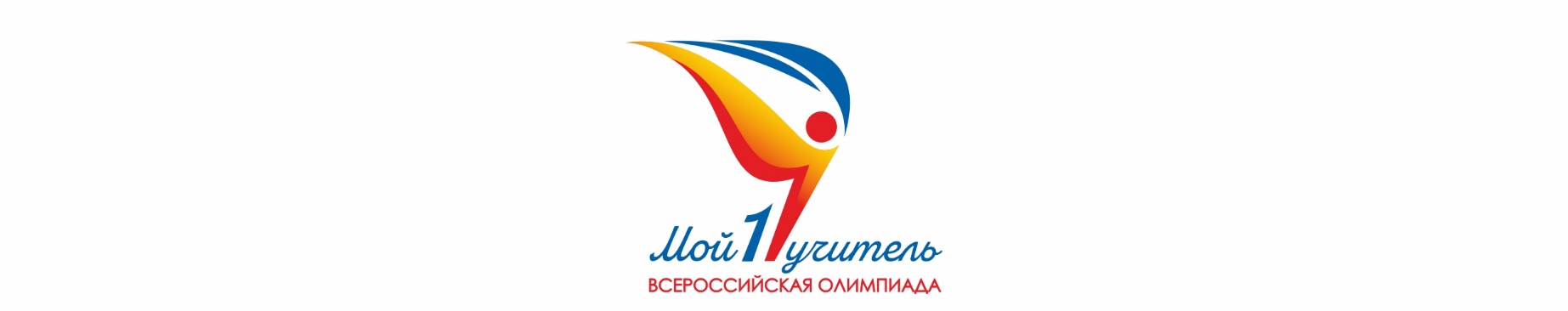 Председателю региональнойорганизации ПрофсоюзаУважаемые коллеги!Сообщаем вам, что стартовал заочный этап II Всероссийской Олимпиады учителей начальной школы «Мой первый учитель».На сайте http://1-teacher.ru/ открыта регистрация.Материалы принимаются до 10 марта 2019 г.Очный тур пройдет с 29 по 31 октября в городе Санкт-Петербурге.Просим проинформировать местные организации Профсоюза и направить Положение о проведении Олимпиады в 2019 году.Заранее благодарим, Оргкомитет ОлимпиадыЭлектронная почта: info@1-teacher.ruТелефон 8 (919) 107 14 51